                               Зимний учебно-тренировочный лагерь 2023.                                                                   3-15.01.2023График проведения тренировки:В 9-30 отъезд к месту старта из центра с.Песчанка11-00 старт 13-00  окончание тренировкиВ тренировку входит -3 вида дистанций1-азимут2- линия3-Тр-о4-заданное направлениеКанцелярские расходы-30 гр.  Заявки он-лайн или по т.0675980632 за день до старта                                                               Программа лагеря____________________________________________________________________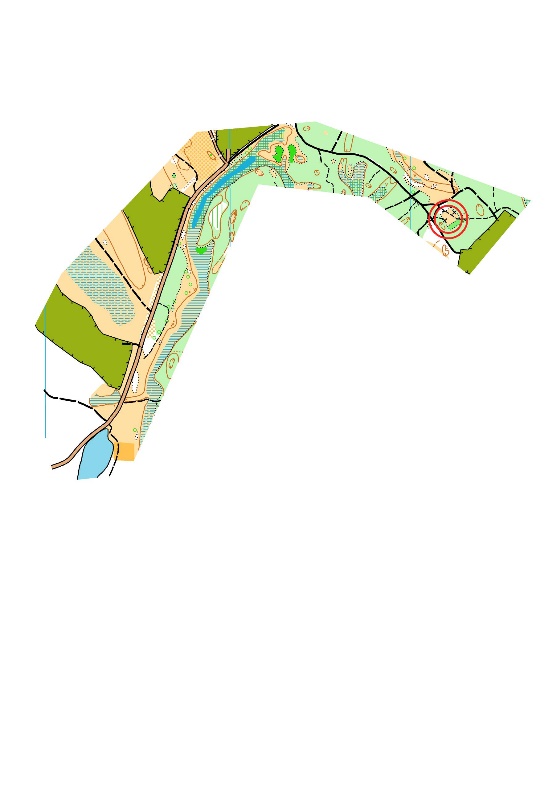 3.01.23        Решкут (юг, стадион) Ссылка : https://goo.gl/maps/pNqHm4En6F6bRohh8___________________________________________________5.01.23  Дворец спорта ДНУ(п.Гагарина)Первенство с/к «Наш клуб» в закрытых помещенияхГр.М/Ж-А( возраст -21,40,50)  ,М/Ж-В(возраст -10,12,14,16,60,70)Ссылка: https://goo.gl/maps/EpzcqWVNgK1rJv3w78.01.23 Рождественский старт -Новая Орловщина  (Площадка) 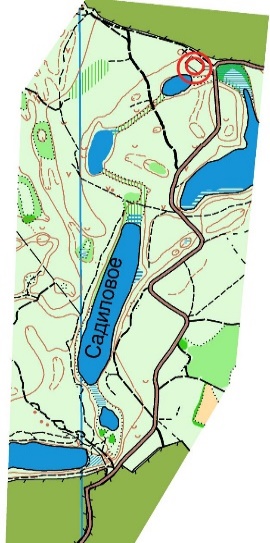 Ссылка: https://goo.gl/maps/KL97bsQVefSzdhP7A, заявка отдельно10.01.23  Лесхоз( Новомосковск-напротив дач) 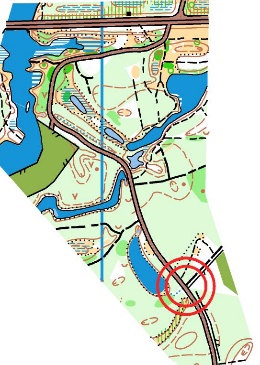 Ссылка: https://goo.gl/maps/osXL39Y5wUHmRjxV9На сайте открыта заявка на 3 дня сбора( 3,5,10 января) на 8 января и 15 января-будет отдельная заявка открыта.15.01.23  Кубок зимнего лагеря   Сугаковка(Лесной)Информация позже.